Photolithography Section – Quiz 1		NAME____________________________________Why is soft lithography called ‘soft’?Would you use soft lithography to make a microchip? Why or why not?What is diffraction? Compare the two diffraction patterns below. Circle the pattern that was produced by the grating with larger line spacing.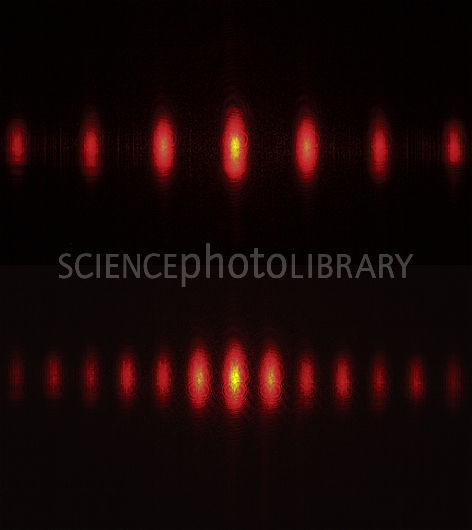 